Alberni-Clayoquot Health Network Minutes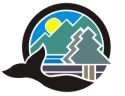 Wednesday, April 19th, 2017 @ 10:00 amACRD, 3008 5th Avenue, Port Alberni, BCAttendees:  Penny Cote, Marcie DeWitt, Dan Schubart, Esther Pace, Stefan Ochman, Wes Hewitt, Jeff Kizuk, Julie RushtonGuests: Regrets: Marie Duperreault, Josie Osborne, Laurie Bird, Sandra TateCALL TO ORDERThe Chairperson called the meeting to order at 10:12am.The Chairperson acknowledged we are on the traditional territories of the Hupacasath and Tseshaht First Nations.APPROVAL OF AGENDA & MINUTES	The Agenda for April 19th was approved.	The Meeting Minutes of March 15th 2017 were approved.REPORTSCoordinator Report - TOP reviewed the monthly reporting spreadsheet.  Marcie reported on activities that she has been involved in over the past month.  This included attendance at the SPARC BC Social Development Forum-report will be distributed; strategic planning spreadsheet with three options; website development is progressing, AVICC Conference and Open Space, organized the MLA and MP to sign the Poverty Reduction Protocol agreement. Note - Facebook views are up, 2000 views on the last post of Gabor Mate.  Early childhood trauma and addictions. Preventative care of addictions.  	Jeff entered the meeting at 10:18 amACHN Strategic Plan Project Discussion - three strategic plan options provided: Start Fresh – complete consultation process to re-evaluate.Step Back - revision to be in line with direction of work and regional opportunitiesRevise – maintain strategic priorities, surveys, interviews and research to update logic models and evaluations.	ToP approved the step back plan and discussed additional community engagement opportunities. Draft engagement guide and work plan for discussion at June meeting.  Annual step back at December‘s meeting.	Conversation - where are we making progress, what we have chosen to be interested in, are these priorities in the community?  Between now and June Marcie will put forward list of networks and groups to target and TOP will add to the list, get people engaged.   Bamfield Community Affairs, Beaver Creek Community Association, Legion, Grade 12 Homerooms, Sunshine Club, networks we participate with.	A simple question to ask is:  “What are the things that impact your health?”	Wes Hewitt left the meeting at 11:04 am.Co-Chair Roles Review CO- CHAIR ELECTIONSPenny Cote has volunteered to be Chair, no others came forward, promote the idea all TOP members being co-chairs, responsibilities as a TOP member.  Julie Rushton entered the meeting at 11:20 am.ACHN UPDATESHousing Forum is scheduled for May 17th 10 am- 3 pm at the Best Western Barclay, there is no charge and lunch is provided.  There will be no TOP meeting in May so members can attend the forum.  Fill out the RSVP in your agenda package and send to Kate@ineoemployment.com.Poverty Reduction Protocol and Next Steps - Signed by the Scott Fraser MLA and Gord John MP, over the next couple months connect with Nations and municipalities to look for resolution, adopt and sign the protocol, present the theory of change where required.  A request to support a grant application was received to assist Eat West Coast, Clayoquot Biosphere Trust, AV Transition Towns in connecting our planning with the ACRD Poverty Reduction work - $2000 in kind.  Marcie will get Julie in contact with Erika Goldt and email a copy of the request to Esther, Julie and Jeff.Website – Marcie met with the contractor, more work to do, delivery date is roughly set for September.AVICC – Marcie along with Libby King from the Strathcona Health Network and Analisa Blake from Island Health a hosted a table in the registration area to talk about what each of the Health Networks are doing in communities.   Penny and Marcie hosted an Open Space - an Art of Hosting technique with Libby and Analisa assisting.  There were eight stations and thirty-four people attended which included local government representatives and staff.  A report will be sent to TOP and AVICC.   West Coast Transportation Working Group - Meeting being held on May 2nd, working with BC Transit on a feasibility study allocated $5000 to a pre feasibility business planning, full feasibility study in 2018.  Working group signed on as a resource.Opioid Crisis - Marcie will attend the meeting in the Alberni Valley and will facilitate the West Coast meeting held on May 15.Marcie and Mayor Josie Osborne co-facilitated with a meeting with Midwives from Oceanside, looking at hospital privileges and community opportunities.6.	INFORMATION ITEMSMeeting Date Discussion – Acting CAO asked that the TOP review their meeting date.  Doodle poll to be distributed in May, will discuss at the June meeting, see if there is another date that would work for the community partners to come together.Regional Updates 	Julie Rushton – Children First Network moving towards research base model, gathering, sharing, leveraging partnerships, moving away from action to research piece.  Consultation were held with “Ready to Raise” trying to come to shared understanding.	Stefan Ochman - Bamfield ongoing issue of the helipad.7.	MEETING CLOSEThe meeting adjourned at 12:28 pm.  The next meeting of the Table of Partners will be held Wednesday, June 21st, 2017.